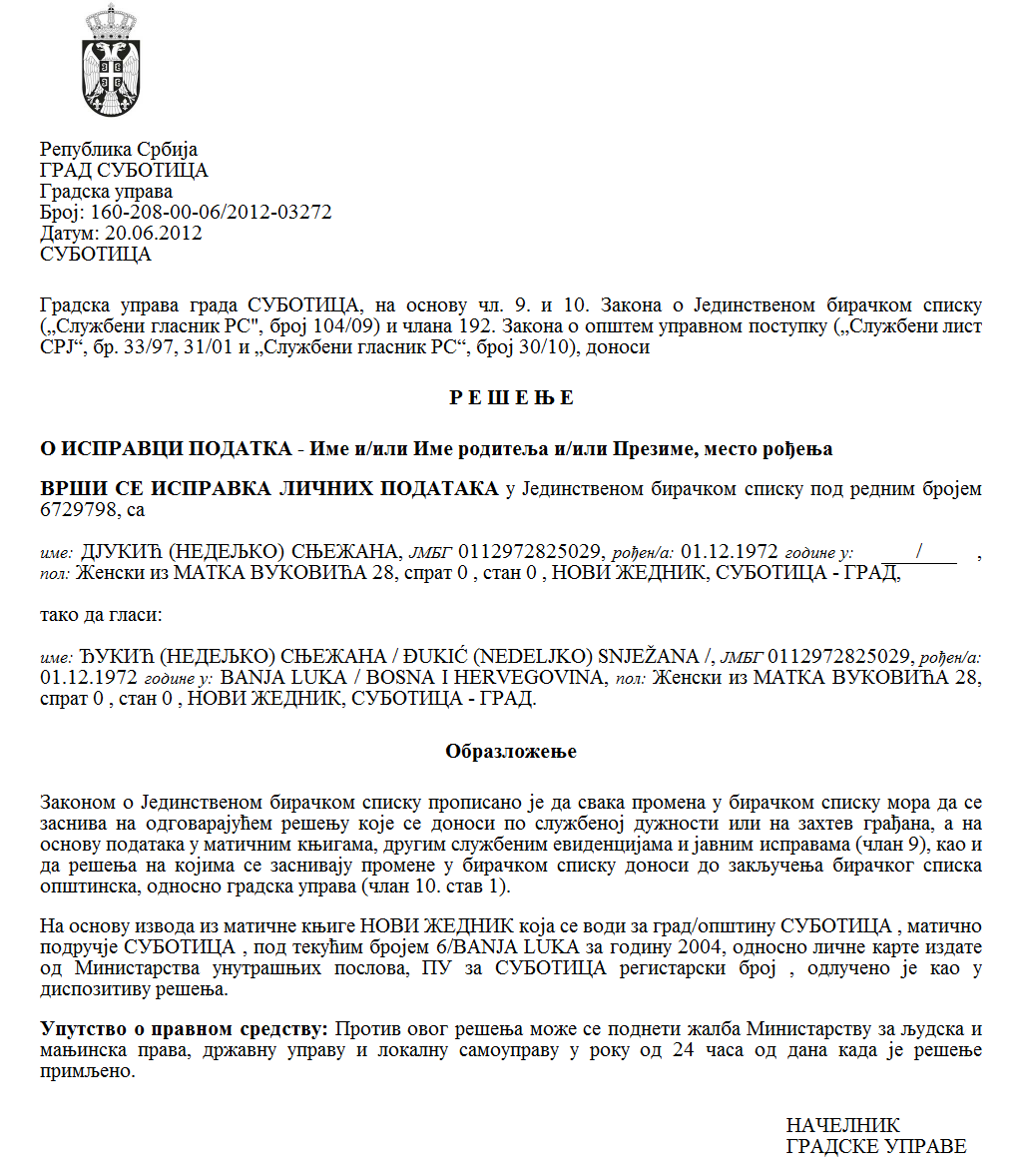 РЕПУБЛИКА СРБИЈААУТОНОМНА ПОКРАЈИНА ВОЈВОДИНАОПШТИНА СЕНТАКонкурсна комисија за спровођење Јавног конкурса за подстицање програма/пројеката или недостајућег дела средстава за финансирање програма/пројеката од јавног интереса за општину Сента које реализују удружења у области противпожарне заштитеБрој: 217-2/2023-IIДана: 13. марта 2023. годинеС е н т аНа основу члана 9. Уредбе о средствима за подстицање програма или недостајућег дела средстава за финансирање програма од јавног интереса које реализују удружења („Сл. гласник РС”, број 16/2018) и члана 17. Одлуке о поступку доделе и контроле средстава за подстицање програма или недостајућег дела средстава за финансирање програма од јавног интереса које реализују удружења („Службени лист општине Сента”, број 31/2021), Конкурсна комисија за спровођење Јавног конкурса за подстицање програма/пројеката или недостајућег дела средстава за финансирање програма/пројеката од јавног интереса за општину Сента које реализују удружења у области противпожарне заштите, на седници одржаној 13. марта 2023. године, утврђује ЛИСТУ ВРЕДНОВАЊА И РАНГИРАЊА ПРИЈАВЉЕНИХ ПРОГРАМАПОДНЕТИХ НА ЈАВНОМ КОНКУРСУ ЗА ПОДСТИЦАЊЕ ПРОГРАМА/ПРОЈЕКАТА ИЛИ НЕДОСТАЈУЋЕГ ДЕЛА СРЕДСТАВА ЗА ФИНАНСИРАЊЕ ПРОГРАМА/ПРОЈЕКАТА ОД ЈАВНОГ ИНТЕРЕСА ЗА ОПШТИНУ СЕНТА КОЈЕ РЕАЛИЗУЈУ УДРУЖЕЊА У ОБЛАСТИ ПРОТИВПОЖАРНЕ ЗАШТИТЕВРЕДНОВАНИ И РАНГИРАНИ ПРОГРАМИ:Сходно средствима обезбеђеним за реализацију овог конкурса, за суфинансирање се предлажу програми удружења од редног броја 1, закључно са редним бројем 4.Учесници конкурса имају право увида у поднете пријаве и приложену документацију у року од три радна дана од дана објављивања Листе рангирања.На Листу рангирања учесници конкурса имају право приговора у року од осам дана од дана њеног објављивања. Приговор се може поднети препорученом поштом или непосредно преко писарнице јединице локалне самоуправе Председника општине Сента, на адреси: 24400 Сента, Главни трг 1, са назнаком: „ПРИГОВОР по Јавном конкурсу за подстицање програма/пројеката или недостајућег дела средстава за финансирање програма/пројеката од јавног интереса за општину Сента које реализују удружења у области противпожарне заштите ”.                                                                                              Председник Комисије							_____________________________                                                                                                  (Игор Ковач)                                                                                     Чланови Комисије (који су учествовали                                                                                                  у раду)                                                                               _____________________________                                                                                          (Бранимир Вучуровић)                                                                               _____________________________                                                                                                (Ирен Пољак)                                                                               _____________________________                                                                                                (Ђерђ Вашаш)                                                                               _____________________________                                                                                              (Жужана Ватаи)                                                                                (сви с.р.)          Редни бројДатум подношења пријавеНазив удружењаНазив програмаВредност програма (предложени износ средстава)Број бодова18. фебруар 2023.Општински ватрогасни савез СентаРазвој и унапређење противпожарне заштите, као и сарадња са осталим удружењима на  територији општине Сента1.099.664,0010028. фебруар 2023.Добровољно ватрогасно друштво СентаРазвој и унапређење противпожарне заштите1.135.636,0010038. фебруар 2023.Добровољно ватрогасно друштво КевиРазвој и унапређење противпожарне заштите у Кевиу68.600,0010048. фебруар 2023.Добровољно ватрогасно друштво ТорњошОдржавање ватрогасне станице у Торњошу96.100,00100